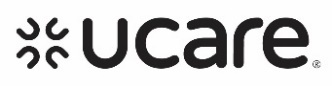 <Date><Member Name><Member Address><City State Zip>Dear <Member Name>Your <Care Coordinator-Clinical Care Coordinator> has been unable to reach you by telephone. I am writing to ask you or an authorized representative to call me at <phone number> or email me at <email>. If you reach my voicemail, please leave a message with your daytime telephone number and a date and time that I can call you. If you are hearing impaired, please call the Minnesota Relay at 711 or 1-877-627-3848 (speech-to-speech relay service). The reason I am trying to reach you is: Routine check-in Schedule an assessment  Other: <explanation of other reason> Please call me as soon as you receive this letter. I look forward to speaking with you.Sincerely,<Name, Credentials><Care Coordinator Job TItle>	<County or Agency Name><Phone><Email>Y0120_2459_10024_092020_C					U10024 (10/2020)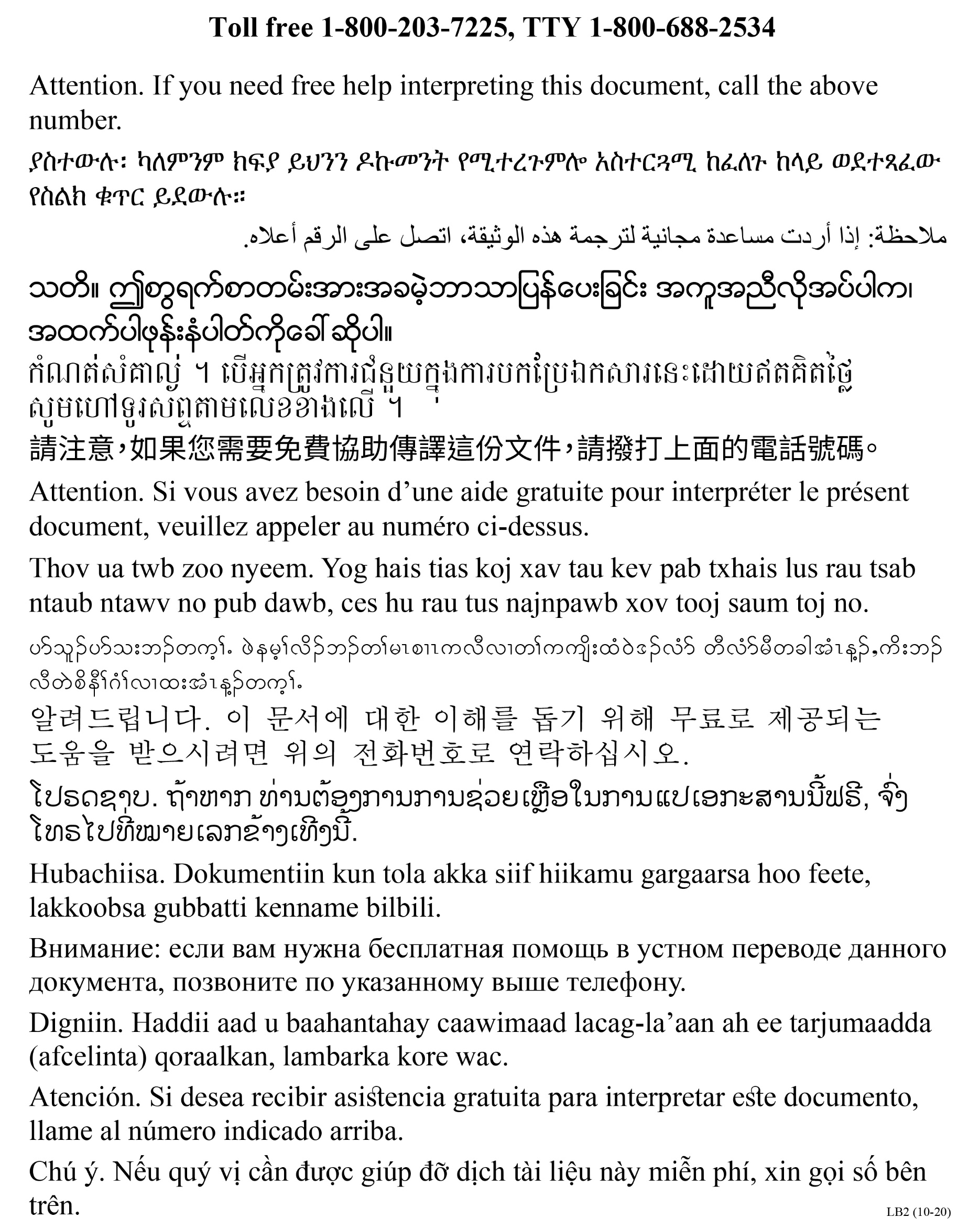 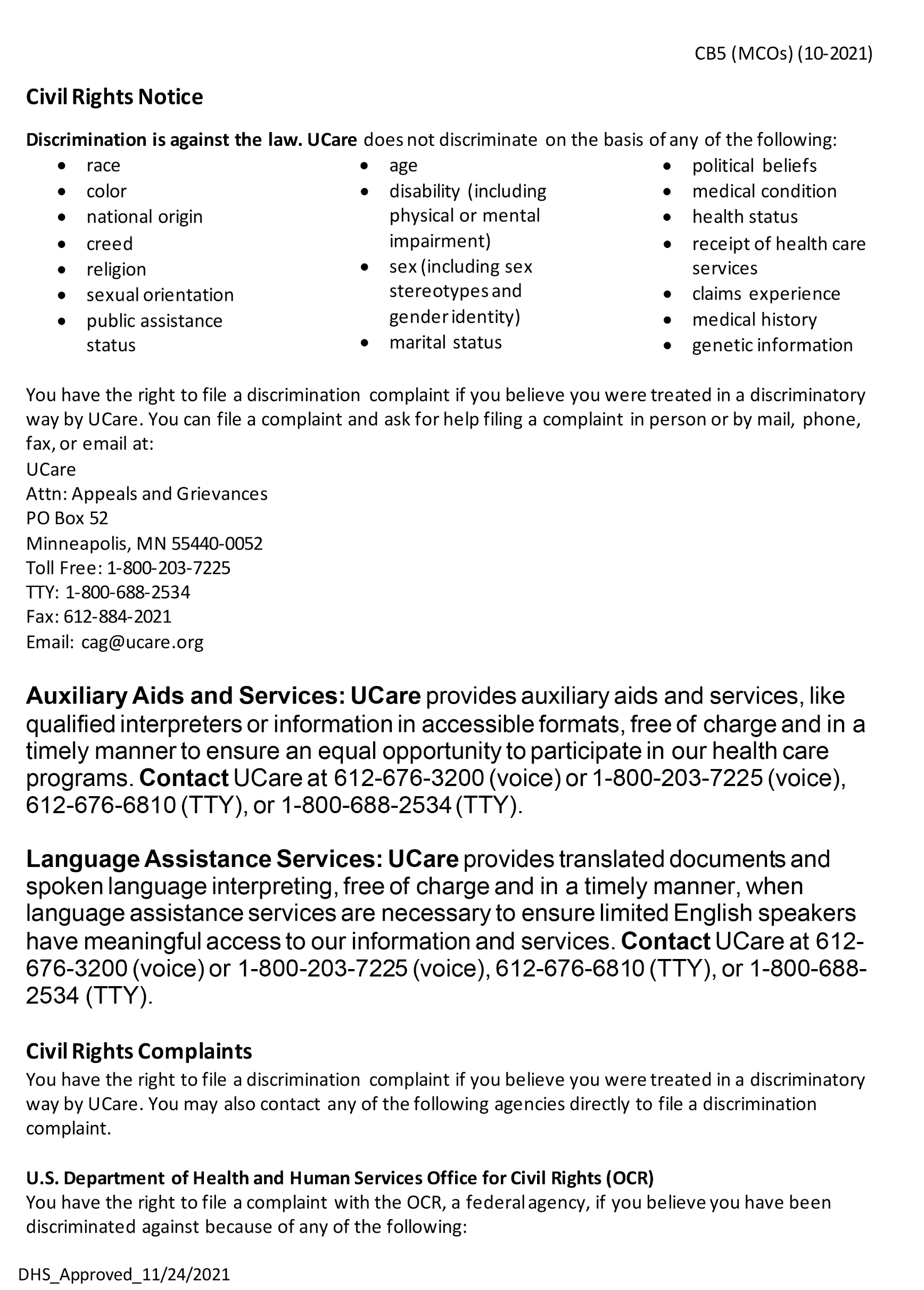 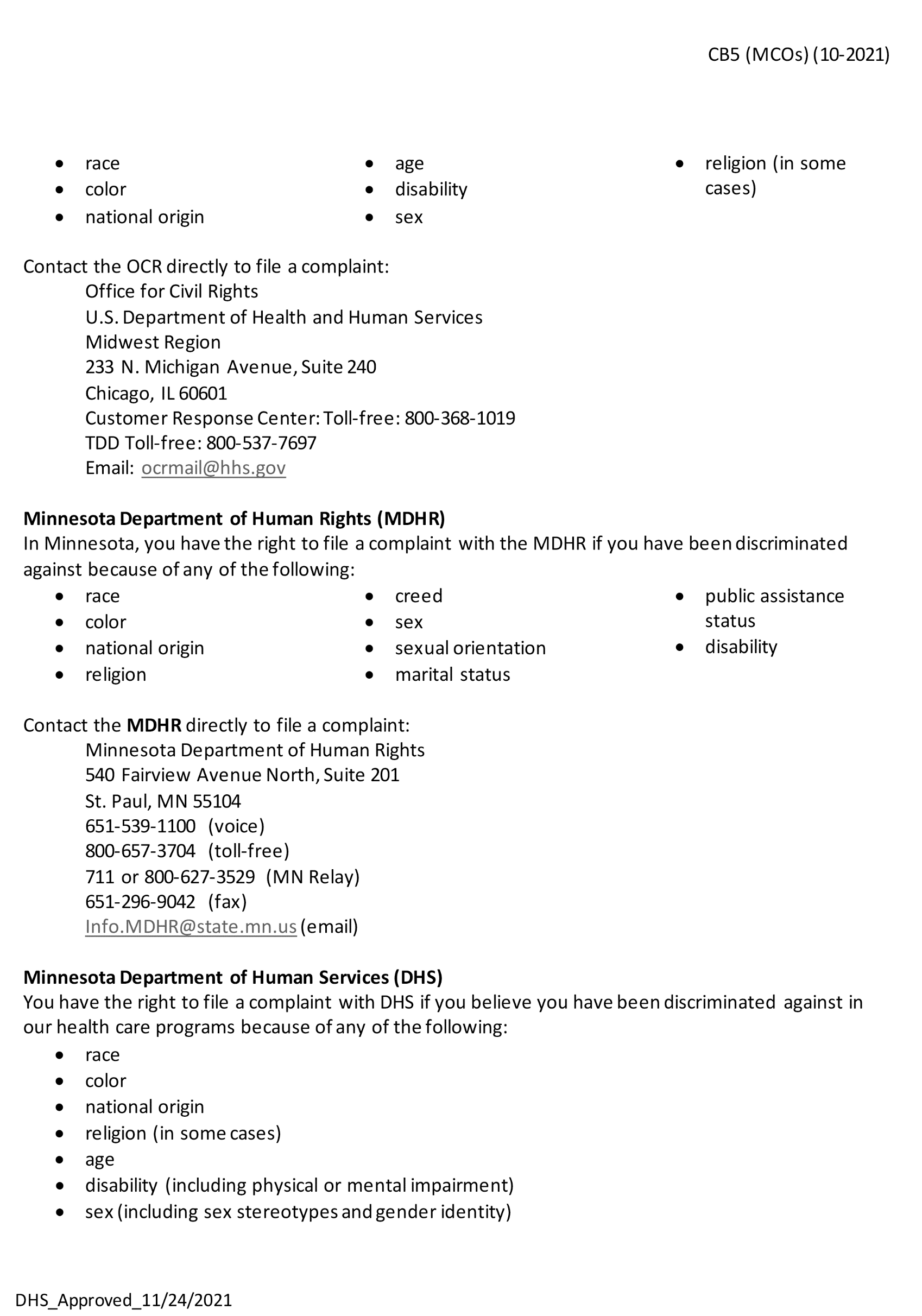 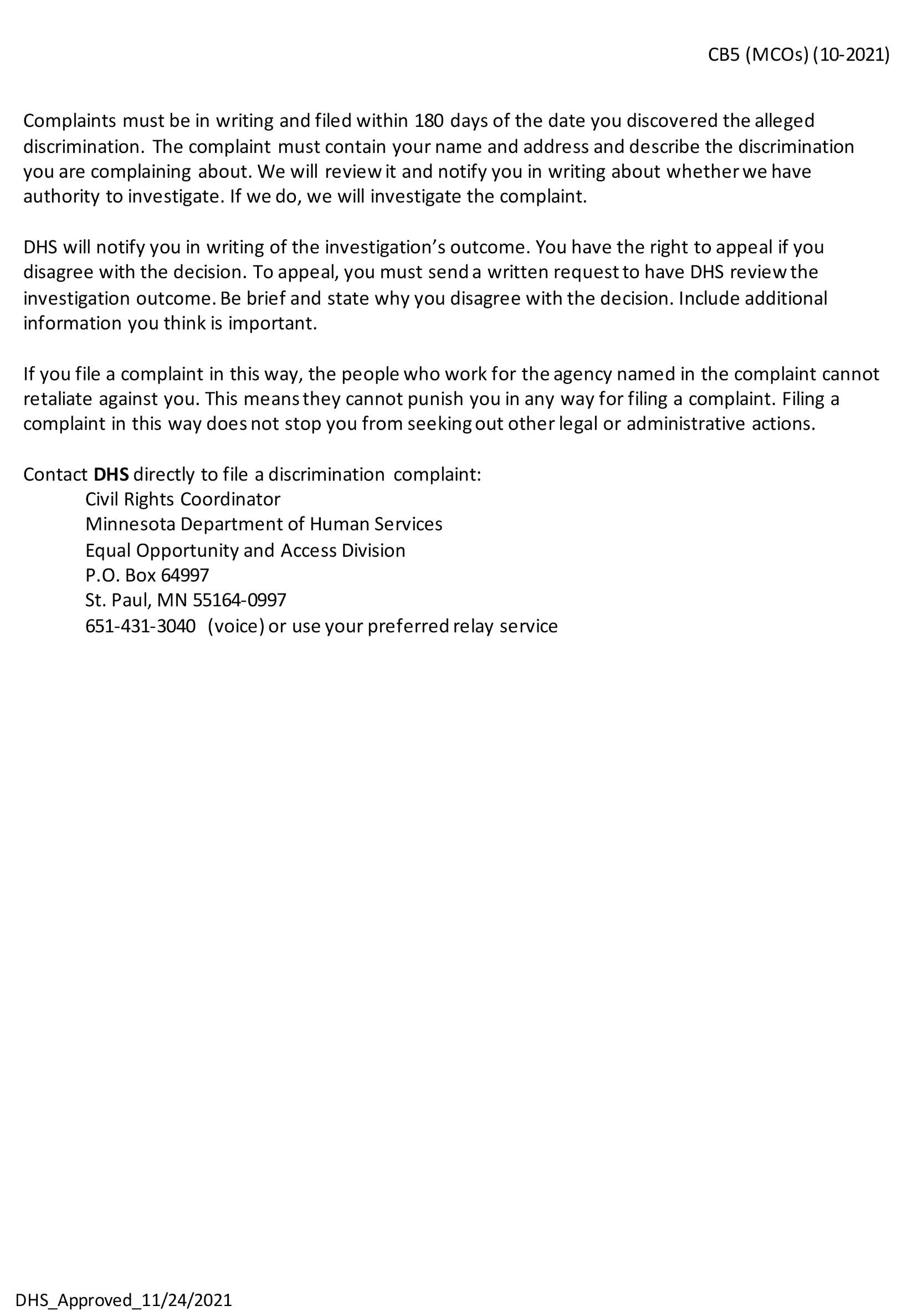 